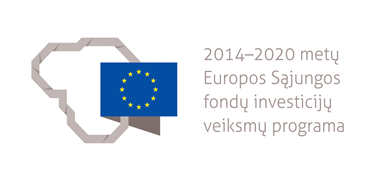 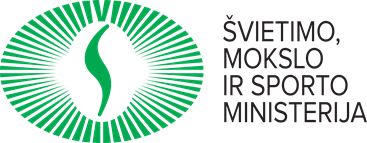 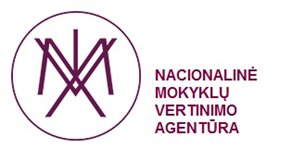 Projektas „Neformaliojo vaikų švietimo, ikimokyklinio, priešmokyklinio ir bendrojo ugdymo vertinimo, įsivertinimo tobulinimas ir plėtotė“ Nr. 09.2.1-ESFA-V-706-03-0001, finansuojamas 2014-2020 metų Europos Sąjungos fondų investicijų veiksmų programos 9 prioriteto „Visuomenės švietimas ir žmogiškųjų išteklių potencialo didinimas“ 09,2,1-ESFA-V-706 priemonės „Švietimo vertinimo ir stebėsenos sistemų sukūrimas“STAŽUOTĖ OLANDIJOJE2019 m. birželio 10-14 d.ĮVADASOlandija yra palyginti maža šalis. Jos plotas 41.864 km2, gyventojų  skaičius – 16,4 milijono. Nors ir maža, ji yra šeštoji pagal dydį pasaulio eksportuotoja ir investuotoja. Stažuotės Olandijoje tikslas – išnagrinėti ikimokyklinio, priešmokyklinio, bendrojo ugdymo programas įgyvendinančių institucijų veiklos vertinimą ir įgyta patirtimi pasidalinti Lietuvoje.Stažuotės metu lankytasi Olandijos švietimo inspekcijoje Utrechte bei susipažinta su  Olandijos ankstyvojo vaikų ugdymo ir priežiūros sistemomis, veiklos vertinimo procedūromis bei instrumentais. Stažuotės metu aplankytos dvi ikimokyklinės ugdymo įstaigos Utrechte bei Horste, sudarytos galimybės susipažinti su ugdymo aplinkomis, vykdomomis ikimokyklinio ugdymo programomis.1. OLANDIJOS ŠVIETIMO SISTEMOS PRISTATYMAS1.1.Olandijos švietimo sistemaPrivalomasis mokymas Olandijoje pagal įstatymą taikomas visų tautybių vaikams nuo 5 iki 18 metų. Švietimo sistema Olandijoje yra suskirstyta į pradinį ugdymą (5-12 metai), vidurinį ugdymą (12- 18 metai) ir trečiosios pakopos ugdymą (nuo 18 metų). Vaikai privalo lankyti visą dieną mokyklas nuo  5 iki 16 metų ir 1-2 metus ne visą darbo dieną iki diplomo (iki 18 m.) gavimo. Olandijoje dauguma vaikų pradeda lankyti pradinę mokyklą (basisschool) nuo 4 metų (kitą dieną po ketvirtojo gimtadienio). Tai taikoma visiems vaikams, kurie gyvena Olandijoje nuolat arba ilgesnį laikotarpį, nepriklausomai nuo jų tautybės ar religijos. Beveik visi vaikai nuo ketvirtojo gimtadienio lanko mokyklą, kad galėtų priprasti prie jos. Mokyklose taip pat žaidimais gilinamos vaikų olandų kalbos žinios. Tai itin naudinga vaikams, kurie neturi galimybės kalbėti olandiškai namuose.Sulaukę 12 metų, mokiniai laiko Cito egzaminų centro testą bei gali pasirinkti vieną iš trijų vidurinio ugdymo tipų: iki profesinis vidurinis ugdymas (VMBO, 4 metų trukmė);  aukštesnio lygio bendrasis vidurinis ugdymas (HAVO, 5 metų trukmė);  iki universitetinis ugdymas (VWO, 6 metų trukmė).1.2 Pedagoginis  personalasOlandijoje pagrindinei mokytojo kvalifikacijai įgyti reikia ketverių metų. Pradinių klasių mokytojai rengiami aukštojo mokslo institucijose. Jie paruošiami mokyti visų ugdymo programos dalykų ir papildomai – specializacijos dalyko. Būsimi mokytojai, turintys vidurinės mokyklos baigimo pažymėjimą (HAVO/VWO) arba profesinio mokslo baigimo diplomą (MBO), studijoms gali rinktis pradinių klasių mokytojų kolegijas. Viduriniame ugdyme dirbsiantys mokytojai privalo pabaigti bakalauro studijas iš to dalyko, kurį mokys.Ikimokyklinio ugdymo pedagogu galima tapti baigus iki profesinio vidurinio ugdymo (VMBO, 4 metų trukmė) arba aukštesnio lygio bendrojo vidurinio ugdymo (HAVO, 5 metų trukmė) programas.Norint tapti pradinės mokyklos vadovu būtina baigti vadovų mokymo kursą. Direktoriams taikomas ne mažiau kaip 30 ECTS (kreditų) profesinio tipo arba „2 vadybos“ mokymo kursas, o direktorių pavaduotojams ne mažiau kaip 15 ECTS tipo pagrindinio arba „1 vadybos“ mokymų kursas.Taip pat mokyklos vadovas turi turėti įgiję papildomas 5 pagrindines profesines kompetencijas:Vizijos kūrimo kompetencija, mokyklos vadovas:vadovauja bendros švietimo srities vizijos kūrimui ir įgyvendinimui;propaguoja šią viziją, kad optimizuotų švietimo procesus ir mokymosi/ugdymosi rezultatus.Gebėjimo vertinti aplinką, mokyklos vadovas:numato aplinkos pokyčius (administravimą, teisės aktus ir reglamentus, tėvus, socialinę aplinką ir kitas atitinkamas organizacijas); sąmoningai įtakoja verslumą, optimizuoti tarpusavio santykius, švietimo procesus ir mokymosi rezultatus.Organizacinė kompetencija, mokyklos vadovas geba valdyti organizacines charakteristikas (struktūrą, kultūrą, švietimo organizaciją, personalą ir priemones): dialoge su darbuotojais; siekiant optimizuoti mokinių rezultatus plačiame kontekste.4. Visose srityse naudoja bendradarbiavimo, mokymosi ir mokslinių tyrimų strategijasSiekiant skatinti mokyklų ir švietimo plėtrą, vadovas naudoja vadovavimo strategijas, kuriose pagrindinis dėmesys skiriamas: skatinti bendradarbiavimą; mokymąsi iš mokytojų; tyrimų vykdymas visais organizacijos lygmenimis.       5. Aukštesnio lygio mąstymas, mokyklos vadovas: išsamiai analizuoja klausimus, pagrįstus tinkamu informacijos rinkimu ir alternatyviais mąstymo modeliais.Pradinės mokyklos vadovu galima tapti neturint pedagogo kvalifikacijos,  patyrę vadovai ne iš švietimo sistemos gauna galimybę dirbti švietimo srityje, tačiau jiems privaloma baigti vadovų mokymo kursą ir įgyti reikalingas  kompetencijas.Visi mokyklų vadovai turi būti užsiregistruoti mokyklų vadovų registre. Be to, mokyklos vadovas turi sugebėti įrodyti, kad jis atitinka pagrindines mokyklos vadovo kompetencijas.Mokyklos vadovai kiekvienais metais teikia ataskaitas mokyklos tarybai. Olandijos savivaldybėse mokyklos vadovų rotacija yra skirtinga, paprastai vadovas skiriamas penkerių metų laikotarpiui, po penkerių metų perkeliamas į kitą mokyklą, jei atitinka pagrindines mokyklos vadovo kompetencijas.Mokyklos vadovo atlyginimas priklauso nuo darbo stažo ir mokyklos dydžio (mokinių skaičiaus mokykloje).1.3.Ikimokyklinis ugdymasVaikai nuo 0 iki 4 metų  gali lankyti ikimokyklines ugdymo įstaigas. Olandijoje veikia šių tipų ikimokyklinio ugdymo įstaigos: Žaidimų grupės (angl. playgroups) – vaiko priežiūros centrai.  Juos gali lankyti visi dvejų − ketverių metų amžiaus vaikai ir tai yra populiariausia ikimokyklinio ugdymo forma. Vaikai šias grupes paprastai lanko dukart per savaitę po dvi − tris valandas per dieną. Pagrindinis žaidimų grupių tikslas – sudaryti vaikams sąlygas susitikti ir kartu pažaisti, skatinti jų raidą. Daugelį žaidimų grupių subsidijuoja vietos valdžios institucijos, bet dažnai prireikia ir tėvų finansinės paramos. 2019 m. duomenimis, Olandijoje įregistruota 16.000 vaikų priežiūros centrų. Iš jų  9000 vaikų priežiūros centrai, skirti vaikams nuo 0 iki 4 metų amžiaus bei  7254 vaikų priežiūros centrų, skirtų 4 – 12 metų vaikams, vaiko priežiūrai po mokyklos.  28.520 centrų yra privatūs, taip vadinami šeimos centrai.  Priešmokyklinės grupės (angl. pre-schools). Vis daugiau žaidimų grupių / vaiko priežiūros centrų siūlo vaiko raidos skatinimo programas ir didesnį dėmesį skiria ugdymui. Vadinamosios priešmokyklinės grupės ypač skirtos vaikams iš socialiai remtinų šeimų (žemesnį išsilavinimą turinčių tėvų vaikams), o pagrindinis šių grupių tikslas – išsilavinimo skirtumų prevencija ir mažinimas, ypač kalbos ugdymo srityje. Priešmokyklinių grupių tikslas yra suteikti vienodą vaikams pasirengimą mokyklai. Pagrindinis dėmesys skiriamas kalbos, matematikos, socialinių – emocinių įgūdžių ugdymui ir fizinei plėtrai. Ikimokyklinio ugdymo įstaigos visada dirba drauge su pradine mokykla. Šalies mastu vaiko priežiūros centrams keliami ugdymo tikslai bei vykdomas ikimokyklinis ugdymas, iš  9000 vaikų priežiūros centrų, pusė centrų, t. y, 4958 centruose vykdomos ikimokyklinio ugdymo programos. Vaikams garantuojamas 10 val. (nuo 2020 m. – 16 val.) ugdymas per savaitę.Dieniniai darželiai (angl. day nurseries). Dieniniai darželiai rūpinasi vaikais, kurių amžius – nuo šešių savaičių iki ketverių metų. Jie veikia darbo dienomis nuo maždaug aštuntos iki aštuonioliktos valandos. Pagrindinė dieninių darželių funkcija – prižiūrėti vaikus, kol tėvai darbe. Šie darželiai rūpinasi vaikais per dieną ir suteikia jiems galimybę susitikti ir kartu pažaisti. Siekiant užtikrinti vaikų priežiūros ir ankstyvojo ugdymo programų kokybę, žaidimų grupėms ir vaikų darželiams taikomi tam tikri apribojimai dėl kiekvienos grupės dydžio ir minimalaus darbuotojų skaičiaus santykio su vaikais. Didžiausias leistinas vaikų skaičius vienam kvalifikuotam darbuotojui yra toks:trys vaikai iki 12 mėnesių;penki vaikai nuo 1 iki 2 metų;šeši vaikai nuo 2 iki 3 metų;aštuoni vaikai nuo 3 iki 4 metų.Visos ikimokyklinės įstaigos yra mokamos. Utrechto savivaldybė subsidijuoja žaidimų grupes. Tėvai moka mokestį priklausomai nuo jų pajamų.1 lentelė2019 m.  mokesčio už vaiko priežiūrą tarifaiEgzistuoja praktika, kad mokestį už vaiko ikimokyklinį ugdymą sumoka tėvų darbdavys. Olandijoje siekiama, kad darbdaviai prisidėtų (nors jie to ir neprivalo daryti) ir padengtų dalį tėvų mokesčio už vaiko išlaikymą ikimokyklinio ugdymo įstaigoje, t. y. siekiama, kad abiejų tėvų darbdaviai padengtų vieną trečdalį nustatyto mokesčio. Jei darbdaviai to nedaro, vyriausybė gali suteikti kompensaciją, kurios dydis priklauso nuo tėvų pajamų (jei pajamos yra mažesnės už tam tikrą sumą). Dirbantys tėvai dalį sumokėto mokesčio už ikimokyklinę įstaigą gali susigrąžinti deklaruodami mokesčius.2.BENDROJO, KIMOKYKLINIO, PRIEŠMOKYKLINIO, UGDYMO PROGRAMAS ĮGYVENDINANČIŲ INSTITUCIJŲ VEIKLOS VERTINIMAS2.1.Kokybės vertinimo sistemos vykdytojaiOlandija administraciniu požiūriu suskirstyta 355 savivaldybes ir 25 regionus, kiekvienas regionas turi inspekcijas,  kurios užtikrina ikimokyklinio ugdymo kokybę.Ikimokyklinio ugdymo įstaigas vertina dvi institucijos: Vaiko priežiūros inspekcija (GGD) kiekvienais metais tikrina vaikų ikimokyklines įstaigas: vaiko priežiūros centrus ir priešmokyklines grupes.Švietimo inspekcija kas 4 metai  vertina vien tikslinių grupių vaikų ugdymą, kokybės užtikrinimą, rezultatus.Egzistuoja aiškus funkcijų pasidalijimas tarp Vaiko priežiūros inspekcijos (GGD) ir švietimo inspekcijos: GGD vertina, ar paslaugų teikėjas turi ikimokyklinio ugdymo politikos programą ir  vertina, ar jis įgyvendina  programą. Švietimo kokybės inspekcija vertina įgyvendinimo kokybę.2.1.1 Vaiko priežiūros inspekcija (GGD)Olandijos 25 regionuose įkurtos Vaiko priežiūros inspekcijos, kuriuose  dirba  300-350 inspektorių. Šios institucijos pagrindinis inspektavimo tikslas yra vaiko priežiūros/globos kokybė ir sveikatos apsaugos paslaugų užtikrinimas. GGD prižiūri kaip užtikrinami Vaikų priežiūros įstatymo ir Socialinių reikalų ir užimtumo ministro 2012 m. gegužės 29 d. reglamento Nr. KO / 2012/7794 vaikų priežiūros įstatymo ir žaidimų grupių kokybės reikalavimai. Inspektoriai kiekvienais metais lanko vaikų priežiūros įstaigas (stebėjimas, klausimai, dokumentų analizė), rengia ataskaitas, teikia jas savivaldybei, skelbia viešai internete. GGD tikrintojai vadovaujasi teisiškai reglamentuotomis gairėmis.  Kokybiškos vaiko priežiūros paslaugos yra labai svarbios. Vaikai turi jaustis saugūs ir turėti erdvę vystytis. Vykdoma vaiko priežiūra yra decentralizuota, bet privaloma laikytis  vyriausybės nustatytų kokybės reikalavimų.  Šie reikalavimai yra „Vaikų priežiūros įstatymo ir inovacijų kokybės įstatymo (IKK) dalis. Pagrindiniai vaiko priežiūros reikalavimai, kurių privalo laikytis kiekviena vaiko priežiūros įstaiga:Vaiko raida ir ugdymas. Vaiko raida ir ugdymas  sudaro pagrindą likusiam vaiko gyvenimui. Todėl vaikų priežiūros organizacijos turi keistis informacija apie vaiko raidą su  mokykla. Mentorius kiekvienam vaikui. Kiekvienas vaikas turi mentorių vaikų priežiūros įstaigoje. Mentorius yra pedagoginis darbuotojas, kuris stebi ir stimuliuoja vaiko vystymąsi. Pavyzdžiui, numato tikslus, ar vaikas turi specifinių ugdymosi poreikių. Tuomet mentorius konsultuoja tėvus dėl tolimesnio vaiko ugdymosi.Pedagoginių darbuotojų skaičius vienam vaikui. Grupės dydis ir grupės sudėtis turi būti proporcinga pedagoginių darbuotojų skaičiui. Nuo 2019 m. sausio 1 d. vaikų skaičius tenkantis vienam darbuotojui sumažintas,  dirbant su mažais vaikais, iki 12 mėnesių amžiaus vienam pedagoginiam darbuotojui tenka 3 vaikai. Nuolatiniai darbuotojai vaikams iki 12 mėnesių amžiaus. Iki 1 metų  amžiaus vaikams turi būti ne mažiau kaip 2 nuolatiniai darbuotojai. Taikomas fiksuoto veido kriterijus. Nuolatinis darbuotojas žino, kaip kūdikis vystosi, kas jam kelia stresą bei vaiko poreikius.Koučeris kiekvienai vaikų priežiūros įstaigai. Nuo 2019 m. sausio 1 d. kiekviena vaikų priežiūros įstaiga turi turėti koučerį, kuris bent kartą per metus lanko vaikų priežiūros įstaigą bei stebi vaikų vystymąsi, pavyzdžiui, kaip pedagogai padeda vaikams įgyti naujų įgūdžių.Pedagoginių darbuotojų mokymas ir kvalifikacijos tobulinimas. Vaikų priežiūros organizacija turi turėti mokymo planą, skirtą pedagoginio personalo kvalifikacijos tobulinimui.  Visi darbuotojai, dirbantys su vaikais iki 12 mėnesių amžiaus privalo išklausyti papildomus mokymus darbui su kūdikiais.Olandų kalbos mokėjimas. Darbuotojai, dirbantys su vaikais, nuo 2023 m. sausio 1 d. turės turėti minimalų olandų kalbos lygį ir gebėjimą komunikuoti olandų kalba.Saugumo reikalavimai. Vaikai, kuriems teikiama vaikų priežiūra, yra pažeidžiami.  Todėl centrinė valdžia imasi priemonių gerinti vaikų priežiūros saugumą įstaigose.GGD (Vaiko priežiūros inspekcija) taip pat  vertina ikimokyklinio ugdymo programų kokybę, pagal šiuos kriterijus:Valandų, skirtų ikimokykliniam ugdymui, skaičius (kiek yra skiriama valandų).Specialusis ikimokyklinis ugdymas (ar kuriamos programos vaikams turintiems spec. poreikių).Darbuotojų kalbos įgūdžiai (ar ugdymas vedamas olandų kalba).Darbuotojų mokymo planas (ar įstaiga turi darbuotojų mokymo planą).Ikimokyklinio ugdymo programa (ar įstaiga pasirinkusi ikimokyklinio ugdymo programą, pagal kurią dirbama, pvz. Kaleidoskopas).Ikimokyklinio ugdymo programos įgyvendinimo politika ir praktika (kaip ugdomi vaiko kalbos, skaičiavimo ir motoriniai įgūdžiai).GGD (Vaiko priežiūros inspekcija)  vertina, ar įstaigos atitinka pagrindines ikimokyklinio ugdymo sąlygas (teisinius reikalavimus) bei parengia ataskaitą pagal šias sritis:Pedagoginė atmosfera (ar vaikai turi mentorių, tėvų informavimas apie vaiko vystymąsi, tėvų dalyvavimas, pedagogų darbo laikas).Pedagoginė praktika (pedagogo elgesys su vaiku, pagarba, autonomija, taisyklių nustatymas; sąlygų sudarymas vaiko kalbos, motorikos, kūrybiškumo, socialinių įgūdžių ugdymui).Personalas ir grupės (sertifikatas, specialistų atitikimas kvalifikacijos reikalavimams, specialistų ir vaikų skaičius grupėje).Saugumas ir sveikata (rizikos nustatymas,  vaiko teisių pažeidimo prevencija);Patalpos ir aplinka ( žaidimų erdvės plotas- kvadratiniai metrai vienam vaikui, vidaus ir lauko aplinkos).2.1.2 Švietimo inspekcijaNyderlandų karalystėje švietimo įstaigose organizuojamo ugdymo(si) kokybės išorinį vertinimą atlieka Nyderlandų švietimo inspekcija. Ugdymo(si) aplinkų atitikimą higienos normoms vertina Socialinei apsaugos ir užimtumo ministerijai priklausanti Bendruomenės sveikatos paslaugų asociacija (GGD, GHOR).Švietimo inspekcija įkurta 1802 m., tai viena seniausių valstybinių švietimo inspekcijų Olandijoje. Inspekcijoje dirba apie 600 darbuotojų, iš jų 200 inspektorių. Centrinis biuras yra  Utrechte bei dar du Šiaurės ir Pietų Olandijoje. Švietimo inspekcija formaliai yra Švietimo ministerijos Hagoje padalinys. Pagrindinis teisės aktas, kuriuo vadovaujasi švietimo inspekcija yra Švietimo inspekcijos įstatymas, priimtas 2002 metais.Nyderlandų švietimo inspekcijos darbuotojai, o taip pat ir mokslininkai, tyrinėjantys inspekcijos veiklos raidą, nurodo, kad XXI a. pradžioje (2003 m. Švietimo priežiūros įstatymas, 2011 m. Švietimo priežiūros įstatymo atnaujinimas) įvyko labai svarbūs šios institucijos vykdomos veiklos pokyčiai. Švietimo inspekcijai buvo keliamas tikslas ne tik vykdyti švietimo įstaigų veiklos priežiūrą, užtikrinti, kad būtų laikomasi apibrėžtų joms reikalavimų, bet ir skatinti mokyklas tobulinti savo veiklą kuriant pridėtinę vertę ir siekiant aukštesnių mokinių pasiekimų. Šiuo metu inspekcija vertina atskirų švietimo įstaigų (įskaitant ikimokyklinio ugdymo įstaigas) veiklos kokybę, skatina švietimo įstaigas išlaikyti esamą ir gerinti organizuojamo ugdymo kokybę, teikti informaciją, komunikuoti su visomis tikslinėmis grupėmis,  suinteresuotosiomis šalimis. Institucijos misija: efektyvi priežiūra geresniam švietimui. Pagrindiniai veiklos tikslai: vertinimas ir skatinimas švietimo kokybės, priežiūra, kaip mokykla laikosi įstatymų, taisyklių ir reglamentų, rengimas metinio pranešimo Parlamente „Švietimo būklė“.Šios inspekcijos pagrindinės funkcijos:skatinti ugdymo įstaigas  išlaikyti esamą ugdymo kokybę ir gerinti   švietimo kokybę (įskaitant ir ikimokyklinį ugdymą);vertinti atskirų švietimo įstaigų ir visos švietimo sistemos kokybę Nyderlanduose ir jo raidą (įskaitant ikimokyklinį ugdymą);prieinamu būdu bendrauti su visomis savo tikslinėmis grupėmis ir suinteresuotosiomis šalimis; teikti ataskaitas viešai. Nuo 2008 m. inspekcija kas ketverius metus organizuojamų švietimo įstaigų išorės vertinimų perėjo prie rizikos analizės. Inspektuoti pasirenkamos tos mokyklos, kuriose pastebimos vykdomos veiklos kokybės kritimas. Kasmet renkama informacija apie mokyklose besimokančiųjų mokinių standartizuotų testų pasiekimus, mokyklų įsivertinimą, finansinę veiklą, tėvų požiūrį (skundus), žiniasklaidoje pateiktus vertinimus. Mokinių atliktų standartizuotų testų, išlaikytų egzaminų rezultatai yra pagrindiniai indikatoriai pagal kuriuos  priimamas sprendimas dėl atskirų pradinių ir vidurinių mokyklų išorinio vertinimo atlikimo. Pagal anksčiau įvardintus informacijos šaltinius sudaromi atskiri mokyklų sąrašai: „žalių“ (kuriose nėra požymių apie vykdomos veiklos kokybės kritimą, galimas rizikas), „oranžinių“ (kuriuose gali atsirasti tam tikros vykdomos veiklos rizikos), „raudonų“ (kuriose pastebėtas didelis veiklos kokybės kritimas, rizikos). Išorės vertinimas yra planuojamas ir tam tikrais aspektais atliekamas vadinamosiose „oranžinėse“ ir „raudonose“ mokyklose. Apibendrinant galima teigti, kad kasmet atliekama rizikos analizė grindžiama išryškėjusiais galimos rizikos požymiais („signalais“), dokumentais ir mokinių pasiekimais. Nesant rizikos, t. y. „žaliomis“ mokyklomis pasitikima dėl jų vykdomos veiklos kokybės. Išryškėjus rizikai organizuojamas interviu su mokyklos taryba, vykdomas mokyklos veiklos kokybės išorinis vertinimas („oranžinė – silpna mokykla,  „raudona“ – labai silpna mokykla). Po išorinio vertinimo atliekami šie veiksmai: viešai skelbiama ataskaita, numatomos ir įgyvendinamos Mokyklos tarybos kokybės gerinimo veiklos, inspekcija atlieka monitoringą.Rizika grįsto inspektavimo modelis populiariausias ir plačiai taikomas bendrojo ugdymo mokyklose. Kasmet atliekama rizikos atvejų analizė, pagrįsta signalais (tėvų skundai, atsiliepimai spaudoje, vaikų nuomonės ir pan.), dokumentais ir vaikų (mokinių) rezultatų (egzaminai, testai ir pan.) duomenimis. Renkama informacija iš vaikų, jų tėvų, socialinių partnerių ir kitų suinteresuotų grupių.Mokyklai duodamas laikas pasitaisyti – 1 metai. Ypatingai prastai veikiančios mokyklos netenka finansavimo.Pastaruoju metu Olandijos švietimo kokybės vertinimo srityje vykdomi dideli pokyčiai, nes ilgą laiką švietimo sistemoje buvo stagnacija. Olandijoje yra daug mokyklų, kurių pasiekimai yra stabilūs, bet metai iš metų nėra tobulėjimo pokyčių. Todėl vienas iš prioritetų yra nuolatinio tobulėjimo skatinimas bei pažangos pamatavimas.Naujos švietimo kokybės vertinimo principai yra šie:Švietimo kokybės garantija. Kaip ir iki šiol, inspekcija ir toliau užtikrins švietimo paslaugų kokybę Olandijoje. Valdymo organai ir jų mokyklos privalo laikytis nustatytų  švietimo, kokybės užtikrinimo ir finansų valdymo standartų.Nuolatinio tobulėjimo skatinimas. Siekiama aktyviai skatinti tobulėjimo kultūrą mokyklose ir jų valdymo grandyse, siekiant  didinti teikiamų paslaugų kokybę visais aspektais ir lygmenimis. Mokyklų skatinimas vidiniam įsivertinimui.Kvietimas būti ambicingais. Skatinama būti ambicingais, t. y. įstaigoje gerinti / užsiimti ypatingais dalykais (IT diegimas, specialiųjų poreikių vaikų integravimas ir pan.) bei inovacijų diegimui.Valdytojo atsakomybė. Valdytojas yra atsakingas už jo globojamos mokyklos (-ų) teikiamą švietimo kokybę ir tęstinumą. Dėl šios priežasties pagal naująją tvarką bus tikrinamos valdymo institucijos ir mokyklos.Pagal naująją kokybės vertinimo sistemą visoms ugdymo įstaigoms – pradinėms, vidurinėms ir profesinėms mokykloms bus taikomas 3 tipų inspektavimas:informacijos ir vadybos patikra (trukmė – pusdienis);kokybės patikra, skirta rizikos, probleminėms mokykloms (trukmė – 1-2 dienos);gerų mokyklų patikra, kurios pačios nori įvertinimo, pasitikrinimo, ar įsivertinimas sutampa su išoriniu vertinimu.Inspektuojamos 5 sritys:finansų vadyba;mokinių rezultatai (akademiniai pasiekimai, socialiniai gebėjimai).mokymas ir mokymosi procesas (ugdymo programos, mokinių pasiekimų pažangos vertinimas, ugdymas/didaktika, pagalba mokiniui)mokyklos mikroklimatas ir saugumas (saugumas, pedagogų mikroklimatas).kokybės užtikrinimas ir ambicijos (kokybės užtikrinimas ir kultūra, atskaitomybė ir dialogas, inovacijų diegimas).Ugdymo įstaigoms siūloma  nusistatyti  kokybės rodiklius ir jais vadovautis:aukšti mokinių lūkesčiai;mokinių atsiliepimai ir refleksija apie mokymąsi;konkretūs didaktiniai metodai;maksimalus IKT naudojimas ugdymo procese.Vykdant išorės kokybės vertinimą švietimo inspekcija siekia didinti poveikį, įtraukiant mokyklos bendruomenę į vertinimo procesą, t. y.:Mokyklos inspektavimo pradžioje, mokyklos pateikia pasirinkto – laisvo turinio mokyklos pristatymą, pvz. inovacijos, vizija, pasiekti rezultatai, mokinių pasiekimai.Vykdomas ugdymo proceso inspektavimas (pamokų stebėjimas).Mokyklos patikrinimo pabaigoje, inspektoriai susitinka su pedagogais / darbuotojais, pristatomi patikrinimo rezultatai, bei diskutuojami tolimesni veiksmai dėl nuolatinio tobulėjimo.2.2 Ikimokyklinio ugdymo vertinimo (atestavimo) sistema ir standartaiVaikų priežiūros ir vaikų žaidimų grupių inspekcijos misija yra paskatinti savivaldybes didinti šių paslaugų kokybę arba remti aukštos kokybės paslaugų  priežiūrą renkant informaciją ir vertinant, kaip savivaldybės vykdo savo pareigas, ir, jei reikia, imtis intervencijų. Nacionalinė ikimokyklinio ugdymo sektoriaus kontrolė vykdoma nuo 2010 m. ir yra dviejų lygių: savivaldybės ir įstaigos. Savivaldybės lygiu vertinamas tikslinių grupių vaikų nustatymas, pasirengimas ir aprėptis, tęstinumas, rezultatai, papildomi susitarimai (pvz., tėvų įtraukimas, programų taikymas). Regiono švietimo inspekcija bent kartą per metus susitinka su savivaldybės ikimokyklinio ugdymo įstaigų vadovais ir mokyklų tarybomis. Susitikimų metu aptaria ir susitaria dėl  tikslinės grupės vaikų ugdymo bei ikimokyklinio ugdymo rezultatų. 2019 m. sausio – birželio mėnesiais švietimo inspekcija tyrė 250 ikimokyklinio ugdymo įstaigų kokybę. Ypatingas dėmesys skiriamas sąveikai tarp ikimokyklinio ir ankstyvojo ugdymo. 2.2.1 Ikimokyklinio ugdymo kokybės vertinimo instrumentasToliau pateikiamas ikimokyklinio ugdymo kokybės vertinimo instrumentas 2 lentelėKokybės sritys ir standartai1 sritis. Ugdymo procesas.Ugdymo sąlygos.Sudarytos sąlygos vaikų (2-4 metų) parengimui pradinei mokyklai.Kokybės aspektai:Ar ikimokyklinio ugdymo įstaiga siūlo išsamų ugdymą, pagal vaiko ugdymosi lygį (ar numatomą lygį)?Ar ugdymas pritaikytas vaikų rengimui pradinei mokyklai?Ar ugdymas tenkina vaiko poreikius?Ar pedagoginis personalas veiksmingai atlieka ugdymą?Ar pedagoginis personalas grupėje naudoja žaidimų ir mokymosi medžiagas, pritaikytas vaikų raidai?Ar pedagoginis personalas grupinius kambarius, žaidimų ir mokymosi aplinką organizuoja patraukliai, atsižvelgiant į vaikų vystymosi raidos etapą?Monitoringo panaudojimasIkimokyklinio ugdymo įstaiga planuoja vaikų raidą, siekdama užtikrinti jų nuolatinį vystymąsi.Kokybės aspektai:Ar ikimokyklinio ugdymo įstaiga nuo atvykimo momento sistemingai renka informaciją apie vaikų žinias ir įgūdžius įvairiose ugdymo srityse, taip pat naudojasi tėvų pateikta informacija?Ar pedagoginis personalas palygina šią informaciją su numatomu vystymusi? Ar šie požymiai ir analizė naudojami ikimokyklinio ugdymo grupių ir atskirų vaikų poreikiams?Ar ikimokyklinio ugdymo įstaiga fiksuoja vaiko pasiekimų ribas, ugdymosi stagnaciją ir ieško galimų paaiškinimų ar priežasčių?  Ar ikimokyklinio ugdymo įstaiga svarsto, ką reikia padaryti, siekiant išspręsti vaikų ugdymosi sunkumus ir tėvų vaidmenį šiuo klausimu?Ar šie stebėjimai atliekami naudojant standartizuotas stebėjimo priemones, kurios leidžia anksti nustatyti galimus sunkumus įvairiose ugdymosi srityse?Ar ikimokyklinio ugdymo įstaigoje šie stebėjimo duomenys naudojami cikliškame procese, kuriame nustatomi tikslai, siūloma vaikams tinkamas ugdymas, pritaikomi tikslai bei teikiamos ugdymo galimybės?Ar pedagoginis personalas per metus aptaria vaiko ugdymosi pasiekimus su tėvais?Ar pedagoginis personalas laiku atpažįsta talentus ir geba pasiūlyti tinkamas programas vaikui ar vaikų grupėms?Pedagoginis požiūris ir metodaiPedagoginių darbuotojų naudojami ugdymo metodai 2-4 metų vaikams skatina ugdymąsi ir vaiko raidą per žaidimus.Kokybės aspektai:Ar pedagoginis personalas planuoja ir struktūrizuoja  informaciją, kurią jie turi apie vaikus? Ar pedagoginis personalas taiko į rezultatus orientuotą požiūrį ir nustato konkrečius tikslus vaikams? Ar pedagoginis personalas tolygiai paskirsto veiklą per dieną / dalį dienos?Ar ikimokyklinio ugdymo įstaiga vykdo aktyvią politiką, siekdama užtikrinti, kad visi vaikai lankytų jiems skirtą veiklą? Ar pedagoginis klimatas sudaro sąlygas  žaismingam ugdymuisi? Ar vaikai yra aktyvūs ir dalyvaujantys?Ar yra aiškios taisyklės, susitarimai? Ar pedagoginis personalas duoda aiškius paaiškinimus, savarankiškai  vaikams  žaidžiant ar pedagogui prižiūrint žaidimą?Ar pedagoginis personalas skatina aktyvų vaikų dalyvavimą ir praturtina ugdymąsi žaidžiant?Ar pedagoginis personalas moko vaikus socialinių įgūdžių ir demonstruoja pavyzdinį elgesį?Ar vaikai, pedagoginis personalas ir kiti darbuotojai gerbia vieni kitus?Ar pedagoginis personalas efektyviai naudoja ikimokykliniam ugdymui skirtą numatytą laiką, naudodamas efektyvius darbo metodus grupėje?Ar pedagoginis personalas pritaiko instrukcijas, vadovaujamą žaidimą, užduotis ir laiką įvairioms veikloms pagal grupių ir atskirų vaikų poreikius?Ar ugdymas nukreiptas tiek į vaikų rėmimą, tiek jų skatinimą, atsižvelgiant į jų poreikius? Ar klimatas ikimokyklinio ugdymo įstaigoje ne tik palaiko, bet ir skatina?Ar pedagoginis personalas skatina įvairų vystymosi spektrą tarp vaikų?Ar pedagoginis personalas naudoja instrukcijas ir pateikia užduotis, atitinkančias ugdymo principus ir darbo metodus?Ar pedagoginis personalas skatina vaikus bendrauti su darbuotojais ir kitais vaikais? Ar pedagoginis personalas tikrina, ar vaikai suprato užduotis ir ar buvo pasiekti  tikslai?Ar pedagoginis personalas suteikia galimybę duoti grįžtamąjį ryšį apie  žaidimą ir ugdymąsi?Parama ir papildoma pagalbaVaikai ( 2-4 metų amžiaus) gauna reikalingą ugdymą, pagalbą pagal poreikius.Kokybės aspektai:Ar ikimokyklinio ugdymo įstaiga naudojasi kitų įstaigų paslaugomis, jei pati negali vaikui suteikti tokių paslaugų.Ar ikimokyklinio ugdymo įstaiga savo grupėje ar už jos ribų taip pat pasirūpina, kad vaikams būtų suteikta papildoma struktūrinė pagalba iš išorės, ir ar šios priemonės pritaikytos atitinkamo vaiko galimybėms?Ar ikimokyklinio ugdymo įstaiga atlieka reguliarius vertinimus ir (arba) vertinimus su išoriniais partneriais, pirmiausia su tėvais, kad įsitikintų, ar papildoma pagalba, teikiama grupėms ar atskiriems vaikams, turi pageidaujamą poveikį,  intervenciją?BendradarbiavimasIkimokyklinio ugdymo įstaiga dirba su partneriais.Kokybės aspektai:Ar ikimokyklinio ugdymo įstaiga dirba su pradinėmis mokyklomis, ankstesnėmis ikimokyklinio ugdymo įstaigomis, tėvais ir kitais partneriais, keisdamosi informacija apie vaiką ir siūlo ikimokyklinį ugdymą kaip tęstinį ugdymąsi? Ar ikimokyklinio ugdymo įstaiga nurodo, pagal kokią ikimokyklinio ugdymo programą vaikas buvo ugdomas ir  kiek laiko ir ar yra susitarimai, kaip ikimokyklinio ugdymo įstaiga pradinėms mokykloms suteiks atitinkamą informaciją apie vaikus pradinei mokyklai (tai reglamentuoja Pradinio ugdymo įstatymo,167 straipsnio 3 dalis) ?Ar ikimokyklinio ugdymo laikotarpiu, šio laikotarpio pabaigoje ir vaiko tarpinio išvykimo atveju, ikimokyklinio ugdymo įstaiga informuoja tėvus ir, jei reikia, pradinę mokyklą apie vaikų ugdymosi rezultatus?Ar ikimokyklinio ugdymo įstaiga tėvus laiko partneriais skatindama  vaikų vystymąsi ir ar ji atitinkamai įtraukia tėvus į vaikų ugdymą?Ar ikimokyklinio ugdymo įstaiga dirba su partneriais rūpindamasi vaikais, kuriems reikia papildomos pagalbos?2 sritis. Ugdymo rezultatai2.1. Ugdymo rezultataiIkimokyklinio ugdymo įstaigoje vaikai pasiekia minimalius kalbos ir aritmetinius pasiekimus pagal nustatytus tikslus. Ikimokyklinio ugdymo įstaiga vertina, ar vaikai yra pakankamai gerai pasirengę pradinei mokyklai. Vaikai taip pat įgyja socialinių kompetencijų ir motorinių įgūdžių.Kokybės aspektai:Ar ikimokyklinio ugdymo įstaiga turi vaiko ugdymosi tikslus visam  ikimokyklinio ugdymo laikotarpiui?Ar ikimokyklinio ugdymo įstaiga iškelia tikslus įvairiose vaiko ugdymosi srityse, reikalingus šio amžiaus tarpsnio vaikams?Ar ikimokyklinio ugdymo įstaiga vertina, ar  tikslai įvairiose vaiko ugdymosi srityse yra pasiekti, kad vaikai pabaigę ikimokyklinio ugdymo programą įgys reikiamas žinias ir   įgūdžius, reikalingus šio amžiaus tarpsnio vaikams? Ar ikimokyklinio ugdymo įstaigoje vaikų ugdymas yra procesas?Ar ikimokyklinio ugdymo įstaigoje vyksta vidinės ir išorinės diskusijos apie vaikų vystymąsi, atsižvelgiant į tikslus, atsižvelgiant į šio vaikų amžiaus tarpsnio ypatumus? 3 sritis. Kokybės užtikrinimas ir ambicijos3.1. Kokybės užtikrinimasIkimokyklinio ugdymo įstaiga įgyvendina tikslus, atitinkančius visuomenės poreikius. Ji reguliariai ir sistemingai vertina, kaip šie tikslai buvo pasiekti, ir naudoja šiuos vertinimus ikimokyklinio ugdymo tobulinimui.Kokybės aspektai:Licencijos turėtojas:Ar licencijos turėtojas kartu su ikimokyklinio ugdymo įstaiga (ar įstaigomis) savo politikos plane nusimato užduotis, kurias turi atlikti / pasiekti įsteigta ikimokyklinio ugdymo įstaiga?Ar licencijos turėtojas taip pat numato kaip bus stebima kokybė ir ar tai atspindi vaikų ugdymosi pažangą ir ikimokyklinio ugdymo pritaikymą vaiko ugdymosi poreikiams?Ikimokyklinio ugdymo įstaiga:Ar ikimokyklinio ugdymo įstaigos iškelti ambicingi tikslai atliepia visuomenės poreikius?Ar ikimokyklinio ugdymo įstaiga įvertina  pedagoginės politikos plano tikslus, naudodama ciklinę kokybės užtikrinimo sistemą ir ar ji vertina, ar vaikai yra pakankamai gerai pasiruošę pradinei mokyklai? Ar šis kokybės užtikrinimas taip pat apima objektyvius vertinimo, tėvų dalyvavimo, ugdymosi apžvalgos ir vaikų ugdymosi rezultatus?Ar ikimokyklinio ugdymo įstaigoje yra suinteresuotųjų šalių atsiliepimai apie šį procesą?Ar, remiantis šiais vertinimais, ikimokyklinio ugdymo įstaiga nusimato planuojamas ir tikslines priemones veiklos tobulinimui?3.2. Kokybės kultūraIkimokyklinio ugdymo įstaiga turi aiškią struktūrą, turi profesionalios kokybės kultūrą ir veikia skaidriai ir sąžiningai.Kokybės aspektai:Ar vadovybė ir pedagoginis personalas dirba kartu, bei siekia tobulinti savo profesionalumą?Ar yra didelė parama ikimokyklinio ugdymo įstaigos politikai ir siekiui įgyvendinti savo ambicijas bei kokybės viziją ikimokyklinio ugdymo srityje?Ar yra didelis noras bendrai tobulinti ikimokyklinį ugdymą?Ar vadovybė demonstruoja lyderystę ir kokybės suvokimą?Ar pedagoginis personalas ir kiti suinteresuotieji subjektai laikosi į rezultatus orientuoto požiūrio? Ar jie atsiskaito už sudarytus susitarimus ir supranta, kaip jų veiksmai turi įtakos ikimokyklinio ugdymo kokybei ir vaikų vystymuisi?Ar ikimokyklinio ugdymo įstaiga veikia pagal skaidrią ir etinę kultūrą, imamasi veiksmų su akivaizdžiai nerūpestinga veikla ir ar tai atsispindi išorės suinteresuotųjų šalių patirtyje?Ar yra aiškus atsakomybės pasidalijimas? 3.3. Atskaitomybė ir dialogasIkimokyklinio ugdymo įstaigoje laikomasi prieinamo ir patikimo požiūrio į vidaus ir išorės atskaitomybę dėl savo ambicijų, tikslų ir rezultatų bei aktyviai vyksta dialogas šiais klausimais.Kokybės aspektai:Ar ikimokyklinio ugdymo įstaiga (per licencijos turėtoją) užtikrina atskaitomybę savivaldybių institucijoms už politiką, kurią ji vykdo ikimokyklinio ugdymo srityje?Ar ikimokyklinio ugdymo įstaigoje į savo politikos kryptis įtraukiami vidaus ir išorės suinteresuotieji subjektai?Ar ji reguliariai aptaria savo siekius ir rezultatus, kuriuos ji pasiekė? Ar ikimokyklinio ugdymo įstaiga yra atvira vidaus ir išorės suinteresuotųjų šalių pageidavimams ir siūlymams ir ar ji  vertinama pozityviai?Kiekvieno standarto įgyvendinimas įvertinamas pagal kriterijus (žr. 3 lentelė).3 lentelėVertinimo kriterijai2.2.2.Kokybės vertinimo procedūrosŠvietimo inspektoriai dirba pagal 2019 m. nacionaliniu lygiu nustatytą ikimokyklinio ugdymo įstaigos kokybės tikrinimo darbotvarkę (žr.4 lentelė).4 lentelė		Ikimokyklinio ugdymo įstaigos kokybės tikrinimo darbotvarkėDažniausiai vieną įstaigą inspektuoja vienas inspektorius. Po vizito jis parengia maždaug 4 puslapių apimties ataskaitą.2.3.Vaikų pasiekimų vertinimas ikimokyklinio ugdymo įstaigojeUtrechto Speelderwijs pedagoginis personalas nuolat stebi grupės vaikus. Ką jis žaidžia? Ar jis bendrauja su kitais vaikais? Ar jam įdomu ar sunku pasakyti kažką ryto rate? Stebimi įvairūs dalykai: kalba, žaidimas, judėjimas, ar vaikas vystosi kaip dauguma to amžiaus vaikų. Jei taip nėra, ieškoma, kaip papildomai jį galima paskatinti.Du kartus per metus pedagoginis personalas stebėjimo rezultatus registruoja „KIJK!“ (liet. „žiūrėk“) sistemoje. Tokiu būdu gaunama gera kiekvieno vaiko vystymosi ir augimo apžvalga. „KIJK!“ pagalba pedagoginis darbuotojas stebi vaiką įvairiose srityse. Pagrindinis dėmesys skiriamas:Pagrindinės charakteristikosJei vaikas jaučiasi patogiai, jis vystosi gerai ir sklandžiai. Jis suranda naujų įdomių dalykų ir laiko iššūkį atrasti ir patirti žaidimo metu.DalyvavimasĮtraukiama kas nors apie tai, ar vaikas domisi ir vystosi.Darbas su savimi / savimoneAr vaikas žino apie save? Žinios, kad vaikas turi savitumą, pvz., išorines savybes, jausmus ir pan.Ryšys su kitaisKaip vaikas bendrauja su kitais? Kokie jo įgūdžiai ieškoti kontaktų, žaisti kartu ir susirasti draugų?Pasitikėjimas savimi / užduoties supratimasKaip vaiko savarankiškumas? Ar jis gali atlikti savo užduotį?Žaidimo kūrimasAr vaikas gali žaisti vaidmeninius žaidimus pats ar kartu su kitais? Ar jis gali pereiti į vieno vaidmens į kirą? Ar jis supranta žaidimo taisykles?Kalbos ir kalbos raidaKoks vaiko žodynas, ar jis kalba ilgesniais sakiniais, ar supranta, ką pedagogas jam sako? Kokia tarimo ir sakinio struktūra?Stambioji motorikaViso kūno judesiai, pvz., vaikščioti, laipioti, šokinėti, gaudyti ir mesti.Smulkioji motorikaVeikla, atliekama pirštais, rankomis, rankomis ir akimis. Smulkiosios motorikos įgūdžių pavyzdžiai: pieštukas, piešimas, lankstymas, pjaustymas ir laikymas.Piešinio kūrimasKaip vaikas vaizduoja pažįstamus objektus, tokius kaip gyvūnai, namai ir žmonės (lėlės)?Kognityvinis vystymasis / loginis mąstymasKiekių palyginimas: padalinti ir suskirstyti objektus į grupes.RaštingumasDomėjimasis skaitymu, istorijomis ir paveikslėlių knygomis. Noras pasirinkti brošiūrą ir paversti puslapį.SkaičiavimasSkirtingi garsų skaičiavimo ir skaičiavimo būdai.Koks yra tikslas? „KIJK!“ priemonė padeda susidaryti vaizdą, kaip vaikai vystosi. Stebėjimas visada susijęs su amžiumi. Beveik 4 metų vaikas paprastai turi daugiau įgūdžių nei 2,5 metų vaikas.„KIJK!“ priemonė gali būti naudojama skirtingiems tikslams:Supratimui apie pažangą. Vaikas visada lyginamas su savimi, todėl galite pamatyti, kokią pažangą jis padaro.Signalizavimui: ar yra pažanga, ar vystymasis atsilieka? Tai nustatoma, lyginant vaiko vystymąsi su įprastu tam tikro amžiaus vystymusi.Veiklos pasirinkimui: remiantis duomenimis, pedagoginis darbuotojas planuoja, kokią veiklą vaikui pasiūlyti. Tokiu būdu vaikas skatinamas imtis naujų žingsnių savo vystymosi procese.„KIJK!“ naudojama tęstinumo nuo vaikų darželio iki pradinės mokyklos kontekste. Taigi 1 klasės mokytojas gauna gerą vaizdą apie vaiko raidą.Kaip dažnai vykdomas vaikų stebėjimas? Stebėjimas yra nuolatinis procesas. Pedagoginis personalas renka ir pasižymi duomenis apie vaiką. Rezultatai registruojami „KIJK!“ sistemoje balandžio ir lapkričio mėnesiais. Jeigu 2,5 metų amžiaus vaikas prasideda „Speelderwijs“ ir lieka iki pradinės mokyklos, stebėjimas įrašomas tris kartus.Kaip informuojami tėvai? Po registracijos momentų (balandžio ir lapkričio mėn.) „KIJK!“ pedagoginis personalas ir tėvai diskutuoja ir aptaria vaiko vystymąsi. Kaip yra grupėje ir kaip viskas vyksta namuose? Galima keistis patarimais ir patirtimi.Vaikų pasiekimų monitoringas. Įstaigos lygmeniu. Mokytojai ir jų vadovai gali palyginti skirtingas grupes. Tų pačių metų ir ankstesnių metų grupės. Taip pat gali palyginti skirtingas sritis; apmąstydami ugdymo sąlygas, švietimo darbuotojo / pedagogo vaidmenį ir duomenis panaudoti ugdymo sąlygų gerinimui.Organizavimo lygmeniu. Galima palyginti vaikų raidą įvairiose mokyklose / vietose, įvertinti skirtingų intervencijų ir politikos poveikį. Ši priemonė tinkama profesinei kultūrai, kad mokytųsi iš kitų ir tarpusavyje: analizuotų ir palygintų duomenis, atspindėtų ir atpažintų savybes bei dalintųsi vieni su kitais.„KIJK!“ priemonės pagalba galima sudaryti įvairius grafikus, diagramas. Tuo būdu vadovams suteikiama informacija, įvairių vaiko priežiūros įstaigų ar mokyklų duomenys derinami gerai organizuotu būdu. Savivaldybės lygmeniu. „KIJK!“ pagalba siekiama sukurti savivaldybių stebėseną, galima derinti įvairių žaidimų grupių, ikimokyklinių įstaigų ir pradinių mokyklų duomenis ir pateikti ataskaitas, pagal kurias galima:įvertinti politinius sprendimus ir investicijas;sudaryti susitarimus su suinteresuotaisiais subjektais;atlikti intervencijų poveikio analizę.3.IKIMOKYKLINIŲ UGDYMO ĮSTAIGŲ PAVYZDŽIAI3.1Speelderwijs UtrechtIkimokyklinio ugdymo įstaigos labai skirtingos Olandijos savivaldybėse. Utrecht savivaldybėje veikia Speelderwijs organizacija. „Speelderwijs Utrecht“ yra didžiausia organizacija Nyderlanduose kaip vaikų darželių ir ikimokyklinio (2–4 metų vaikų) ugdymo srities ekspertai.„Speelderwijs Utrecht“ organizacijos skyrių skaičius Utrecht mieste yra 62, veikia 140 grupių vaikams nuo 2,5 iki 4 metų. „Speelderwijs Utrecht“  dirba 280 darbuotojų, iš kurių 240 ikimokyklinio ugdymo pedagogai. Dirba auštos kvalifikacijos pedagogai: 31 proc. įgiję vidurinį profesinį ir 69 proc. koleginį išsilavinimą. Vaikų skaičius šioje organizacijoje yra 2275. Pagrindinė tikslinė grupė „Speelderwijs Utrecht“ yra žemą išsilavinimą, turinčių tėvų vaikai, tai sudaro 60 proc. (1375 vaikai) . Nes šios organizacijos ikimokyklinis ugdymas pirmiausiai orientuojamas į tikslines grupes: žemą išsilavinimą turinčių tėvų, bedarbių, mažas pajamas gaunančių šeimų vaikus. Vaikai nuo 2,5 metų iki 4 metų ir jų tėvai yra laukiami „Speelderwijs Utrecht“ vaikų centre, nepaisant jų kilmės, tikėjimo, religijos, politinės priklausomybės, lyties ar seksualinės orientacijos.Vaikams garantuojamas 10 val. (nuo 2020 m. – 16 val.) ugdymas per savaitę.Pabrėžiama tėvų dalyvavimo svarba, kad būtų užtikrintas ugdymo namuose tęstinumas, taip pat lavėtų ir tėvystės įgūdžiai. Yra ir specialių tėvystės įgūdžių ugdymo programų, pvz., Good / Better / Best.Ugdymo filosofija – patirtinis ugdymas per žaidimą. Todėl pedagogai skatinami nuolat žaisti su vaikais.Utrechto Speelderwijs bendradarbiauja su švietimo, jaunimo sveikatos priežiūros ir vaikų priežiūros paslaugomis, siekiant kokybiško ikimokyklinio ugdymo. Taip pat glaudžiai bendradarbiauja su Utrechto savivaldybe ir Jaunimo ir šeimos centru. Tikslinės grupės prisideda prie jaunimo priežiūros pereinamojo laikotarpio ir tinkamo švietimo užtikrinimo.Pagrindinės vertybės:Pirmiausiai – kokybėPartnerystė su tėvaisTaikus pilietiškumasBendra veikla artimiausioje aplinkojeTęstinumo su pradiniu ugdymu stiprinimasGerosios praktikos pavyzdžiai:https://youtu.be/6pj3W4ASdbIhttps://youtu.be/zuXzCgKrHrkhttps://youtu.be/Blj_K3urOo8https://youtu.be/WvLJ-AWRdJwhttps://youtu.be/IRsgNLAlhJghttps://youtu.be/Hwh33uIs5Qc2016 m. buvo pristatyti Utrechto universiteto „Ikimokyklinio ir ankstyvojo ugdymo kokybės tyrimai Utrechte 2012–2015 m.“. Rezultatai rodo, kad Speelderwijs naudojimas ikimokykliniam ugdymui skatina vaikų vystymąsi. Remiantis nacionaliniais ir tarptautiniais tyrimais, žinoma, kad IU yra veiksminga, kai švietimo proceso kokybė yra didelė, tačiau mažai daliai grupių pavyksta pasiekti šį lygį. Neseniai atliktame Utrechto universiteto tyrime nustatyta, kad Utrechto Speelderwijs pasiekia reikiamą aukštą švietimo proceso kokybę.Utrechto Speelderwijs mano, kad vaikas turi teisę į geriausią kokybę. Todėl daug dėmesio skiria kokybės gerinimui.Kaip to pasiekti?Svarbu gerai informuoti. Taip visuomenė sužino, kokie yra susitarimai, ir aišku, ko gali tikėtis.Svarbu įsiklausyti. Darbas su tėvais yra pradinis akcentas. Norima išgirsti tėvų nuomonę ir smalsu sužinoti apie jų indėlį.Investicija į darbuotojus. Darbuotojams keliami aukšti reikalavimai. Visi darbuotojai baigia HBO arba MBO mokymus. Pedagoginis personalas yra ekspertai, dirbantys su mažais vaikais ir kasmet besimokantys. Grupės darbuotojai gauna koučingo paslaugas ir pokalbius. Koučeris stebi pedagogo darbą su vaikais, neretai filmuoja pedagogo darbą su vaikais, o po to aptaria su pedagogu. Koučeriui yra privalomas aukštesnio lygio išsilavinimas.Formuluojama politika. Kokybės politika nustato procedūras ir susitarimus. Tai reiškia, kad kiekvienas vaikų priežiūros centras naudoja tuos pačius susitarimus. Manoma, kad svarbu, jog taip pat būtų reikiama erdvė, kuri atitiktų vaikų priežiūros centro pobūdį ir tėvų norus.Laikomasi visų teisinių sistemų ir Utrechto savivaldybės reglamento. Visi „Speelderwijs Utrecht“ vaikų priežiūros centrai vadovaujasi nacionaliniais ir savivaldybių kokybės reikalavimais:3.2.Toddler Center De Krekels„Toddler Center De Krekels“ įsikūręs Overvechto rajone, kuriame gyvena daug socialinių problemų turinčių žmonių, imigrantų. Todėl jiems kaip tikslinei grupei teikiama ugdymo įstaigos pagalba. Veikia dvi grupės, kuriose ne daugiau kaip 12 vaikų.Vaikų ugdymo centre yra kiemas su smėlio dėže, čiuožykla ir sūpynėmis. Taip pat yra dviračiai, triračiai motociklai, motoroleriai, kamuoliai ir kitos priemonės žaidimams lauke.Grupės erdvė padalinta į kampelius. Be bendros erdvės, kurioje pradeda ir baigia savo ratą, yra daug fiksuotų kampelių:namų kampelis;statybos kampelis;atradimų kampelis;smėlio / vandens stalas;skaitymo kampelis;studija;žaidimų ir galvosūkių kampelis.Ugdymo priemonės ir kampelių įrengimas pritaikomas prie ugdymo temos, pagal kurią dirbama ir žaidžiama, laikantis nuoseklios kasdieninės rutinos (3 priedas).De Krekels vaikų ugdymo centre yra žaidimų biblioteka, veikianti nuo 9.15 iki 11.15 val. kiekvieną trečiadienį (išskyrus atostogas mokykloje). Joje galima pasiskolinti žaislų. Vaikams nuo 0 iki 4 metų yra platus vidaus ir lauko žaislų pasirinkimas. Visi Overvechto gyventojai trims savaitėms gali paimti žaislų į namus už 50 centų. Tokiu būdu tėvai gali savo vaiką namuose aprūpinti žaislais, kurių nenori arba negali nusipirkti, arba kuriuos nori išbandyti.Taikomi du fiksuoti dienos deriniai:3.3„Horster Nest“„Childcare 't Nest“ yra organizacija, teikianti vaiko priežiūrą ir tęstinumą visiems vaikams nuo 0 iki 13 metų. Ji jungia apie 30 skirtingų vaikų priežiūros centrų Horsto ir Venray savivaldybėse. Įsteigta drauge su tėvais, mokyklomis, vietinėmis organizacijomis ir kaimynystėje dirbančiais verslininkais. Pedagoginiai darbuotojai teikia profesionalią priežiūrą, patarimus ir ugdymą, atitinkančius vaikų vystymosi etapus ir regiono interesus. Tokiu būdu kuriamas socialinis tinklas saugioje ir patikimoje aplinkoje.Miegas ir maitinimasVisuose dienos centruose kūdikiai ir vaikai valgo ir miega pagal savo ritmą. Pedagoginis personalas užtikrina reguliarų kasdieninį maitinimo, miego ir žaidimo ritmą. Yra atskiri miegamieji su vaikiškomis lovelėmis.Kūdikiai gauna tėvų parūpintą maistą iš buteliukų. Tai gali būti ir motinos pienas. Pateikdami vaisių užkandžiai ir galbūt duona, atsižvelgiant į tėvų nurodytą laiką. Ryte ir po pietų visi vyresni vaikai geria limonadą ir gauna duonos, ryžių pyrago ar vaisiaus gabalėlį. Atsižvelgiame į galimą vaiko alergiją.Žaidimas – kaip pagrindinė vaikų veiklaPedagoginis personalas teikia ne tik priežiūrą. Ugdymas suprantamas kaip bendravimas, pasitikėjimas ir veiklos įvairovė, pvz., garsiai skaityti, dainuoti, kartu mėgautis lauke. Įvairūs tiek vidaus, tiek lauko užsiėmimai skatina vaiko kūrybiškumo, motorinių įgūdžių ir kalbos vystymąsi.Dienos priežiūros paslaugos (0-4 metų vaikams)52 savaičių per metus dieninė priežiūra40 savaičių per metus dieninė priežiūraLaiko blokaiPirmadieniais – penktadieniais: 7: 30–12: 45 val. (rytas)Pirmadieniais – penktadieniais: 12: 45–18: 00 val. (visa diena)Mažiausiai 2 pusdieniai per savaitęReguliarus ir / arba lankstusAnkstyva vaikų priežiūra galima nuo 06:30 arba 07:00*Išplėstinė vaikų priežiūra galima iki 18.30 val. arba 19:00 val.** galima ankstyvoji vaikų priežiūra (nuo 6:30 val.) ir išplėstinė vaikų priežiūra (iki 19:00)Įeina vystyklai, pietūs, vaisiai, gėrimai ir užkandžiai. Karštas maistas neteikiamas.Ikimokyklinio ugdymo programa (2-4 metų vaikams)40 savaičių ugdymo programaLaiko blokaipirmadienis – ketvirtadienis: 8:30 - 12:00 val.;penktadienis: 8:30 - 12:00 val.Mažiausiai 2 pusdieniai per savaitęŽaidimų grupės, kuriose 2 ir 3 metų vaikams, skirtos įgyti naujos patirties, nepriklausomai nuo mamos ir tėvo ar auklės, taip pat būti pasirengusiems pradinei mokyklai.Žaidimų grupė užtikrina, kad, jei reikia, vaikai gautų papildomų kalbos kursų ugdymo programų forma. Tokiu būdu anksti atliekamas darbas, siekiant sumažinti galimus (kalbos) trūkumus. Glaudžiai bendradarbiaujant su pradiniu ugdymu, dedamos visos pastangos, kad vaikai kuo geriau pasirengtų mokyklai.* jeigu tėvams netaikomas Vaiko priežiūros įstatymu numatytos lengvatosĮeina sauskelnės, vaisiai, gėrimai ir užkandžiai.IŠVADOS IR REKOMENDACIJOSLyginant su Lietuvos ikimokyklinio ugdymo sistema, Olandijoje yra esminių skirtumų:globa atskirta nuo ugdymo, pastarąjį kuruoja Švietimo ministerija;priežiūros įstaigos vaikams iki 2 metų yra Socialinių reikalų ministerijos pavaldume, dauguma jų yra nevalstybinės / komercinės;dėl pavaldumo dviem ministerijoms yra dviguba finansavimo sistema;vyrauja nepilnos dienos ir nepilnos savaitės ugdymo organizavimo modelis;įstaigos ikimokyklinio amžiaus vaikams labiausiai orientuotos į taip vadinamas tikslines grupes, t. y. į vaikus iš šeimų, turinčių problemų (žemo išsilavinimo, socialinės rizikos, mažas pajamas gaunančios šeimos, migrantai).Institucinio ikimokyklinio ugdymo įstaigas vertina dvi institucijos: Vaiko priežiūros inspekcija (GGD) ir Švietimo inspekcija. Jos veikia atskirai, skirtingu periodiškumu, vertina skirtingus įstaigos veiklos aspektus, kurie yra finansuojami: GGD kasmet – higieną, saugumą, struktūros kokybę, Švietimo inspekcija kas 4 metai – vien tikslinių grupių vaikų ugdymą, kokybės užtikrinimą, rezultatus.Vaiko priežiūros inspekcijos (GGD) veiklos pobūdis primena Nacionalinių visuomenės sveikatos centrų veiklą.Olandijoje didesnis dėmesys skiriamas pedagogo darbo su vaiku kokybei, su jais dirba koučingo specialistai.Rengiant Lietuvos ikimokyklinio ugdymo įstaigų veiklos kokybės įsivertinimo ir išorinio vertinimo metodikas, pravartu pasinaudoti Nyderlandų Švietimo inspekcijos patirtimi:ikimokyklinių įstaigų rizikos vertinimas;sudarant  kokybės sritis ir standartus, pagrindinį dėmesį skirti vaikų ugdymo aspektams, t. y. vaiko pasiekimų monitoringas;numatyti aiškias išorės vertintojų darbo procedūras (vertinimo periodiškumą, darbotvarkę);nedubliuoti kitų institucijų vertinimo rodiklių, bet  panaudoti jų duomenis;sukurti virtualią aplinką vertinimo medžiagai (vertinimo sistemą reglamentuojantiems dokumentams, vertinimo ataskaitoms ir pan.) skelbti.NAUDOTŲ ŠALTINIŲ SĄRAŠASStažuotės medžiaga.www.minbuza.nl.Preschool and daycare in the Netherlands. https://www.expatica.com/nl/living/family/preschool-and-daycare-in-the-netherlands-107653/Kwaliteitseisen kinderopvang. https://www.rijksoverheid.nl/onderwerpen/kinderopvang/kwaliteitseisen-kinderopvang-en-peuterspeelzalenHoe word ik schoolleider in het onderwijs? https://www.rijksoverheid.nl/onderwerpen/werken-in-het-onderwijs/vraag-en-antwoord/schoolleider-onderwijsVoorschoolse educatie https://www.rijksoverheid.nl/onderwerpen/voorschoolse-en-vroegschoolse-educatie/voorschoolse-educatieMeting kwaliteit voor- en vroegschoolse educatie. https://www.onderwijsinspectie.nl/actueel/nieuws/2019/01/18/meting-kwaliteit-voor--en-vroegschoolse-educatieToezicht voor- en vroegschoolse educatiehttps://www.nji.nl/nl/Kennis/Dossier/Voor-en-vroegschoolse-educatie-(vve)/Toezicht-voor-en-vroegschoolse-educatieHorster Nest https://www.kinderopvanghetnest.nl/kinderopvang-horst/horst-t-horster-nestSpeelderwijs Utrecht. https://www.spelenderwijsutrecht.nl/Bendrosios šeimos pajamos per metusBendrosios šeimos pajamos per mėnesįĮnašas per metus< € 16.925< € 1.411€ 45€16.926 - € 19.178€ 1.412 - € 1.599€ 60€ 19.179 - € 24.810€ 1.600 - € 2.068€ 85€ 24.811 - € 30.870€ 2.069 - € 2.573€ 135€ 30.871 - € 38.140€ 2.574 - € 3.179€ 315€ 38.141 - € 48.166€ 3.180 - € 4.014€ 435€ 48.167 - € 58.301€ 4.015 - € 4.859€ 555€ 58.302 - € 68.437€ 4.860 - € 5.704€ 670> € 68.438> € 5.705€ 7901.Ugdymo procesas1.1.Ugdymo sąlygos1.2.Monitoringo panaudojimas1.3.Pedagoginis požiūris ir metodai1.4.Parama ir papildoma pagalba1.5.Bendradarbiavimas2.Ugdymo rezultatai2.1Ugdymo rezultatai3.Kokybės užtikrinimas ir ambicijos3.1.Kokybės užtikrinimas3.2.Kokybės kultūra3.3.Atskaitomybė ir dialogasĮvertinimasStandartų įvertinimo kriterijaiGeraiIkimokyklinio ugdymo sąlygos įtikinamai parodo kokybęPakankamaiIkimokyklinio ugdymo sąlygos parodo kokybęTobulintinaIkimokyklinio ugdymo sąlygos neparodo kokybės arba parodo ribotaiLaikasVeiklaDalyviai8.15-8.30Pasisveikinimas8.30-8.45Vaikų aplankymasInspektorius8.45-9.15Pokalbis su tėvų atstovaisApie 3 tėvai, inspektorius9.15-10.15Veiklos vaikų grupėse stebėjimas (su tikslinės grupės vaikais)Inspektorius drauge su įstaigos profesionalu (parenka pati įstaiga)10.15-10.45Dokumentų analizė (temos peržiūrėjimas ir dienos tvarkaraštis, pasiruošimas veiklai, vaiko stebėjimo sistema, kai kurie veiklos planai, grupių ugdymo planai)Inspektorius drauge su vadovais10.45-11.30Pokalbis su koordinatoriumi apie standartus: ugdymo sąlygas (1.1), požiūrį į ugdymą (1.2) ir ugdymo rezultatus (2.1)Koordinatorius / vadovas, inspektorius11.30-12.15Pokalbis su vadovais apie standartus: pedagoginį požiūrį (1.3), bendradarbiavimą (1.6), kokybės užtikrinimą (3.1), kokybės kultūrą (3.2) ir atskaitomybę ir dialogą (3.3)Vadovas, inspektorius12.15-12.45Pokalbis su įstaigos pedagogaisPedagoginiai darbuotojai, inspektorius12.45-13.15Atsiliepimo parengimasInspektorius13.15-14Pokalbis su vadovais apie išvadasĮstaigos vadovai, inspektoriusGeltonasGeltonasPirmadienis12:45 - 14:45 val.Antradienis9:00 - 12:00 val.Trečiadienis12:45 - 14:45 val.Ketvirtadienis   9:00 - 12:00 val.VioletinisVioletinisPirmadienis9:00 - 12:00 val.Antradienis12:45 – 14:45 val.Trečiadienis9:00 – 12:00 val.Ketvirtadienis   12:45 - 14:45 val.KainosLaikaiValandinė kaina 2019 m.Reguliarios dienos priežiūros paslaugosFiksuota diena, per dieną, per savaitęMetams7.30–18.00 val.(7.30–12.45–12.45–18.00 val.)8,02 €Mokyklos7.30–18.00 val.(7.30–12.45–12.45–18.00 val.)8,50 €Lanksti dienos priežiūraMinimalus pirkimas vidutiniškai yra 2 dienos per savaitęTaikomas valandinis tarifas + 10%Ankstyvoji arba išplėstinė vaikų priežiūraPrieš 7.30 val. arba po 18 val.Taikomas abonemento valandinis tarifasAtsitiktinė priežiūraPusę dienos arba visą dienąTaikomas abonemento valandinis tarifasKainosLaikaiValandinis kursas 2019 mToddler programaĮvairūs laikai8,02 €„Playgroup“ (savivaldybės tarifas) *Įvairūs laikai2,40 €